Curriculum Vitae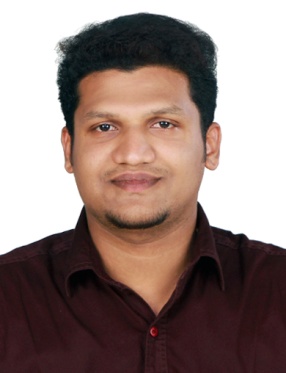 AkhilAkhil.345524@2freemail.com  

Objective Seeking a challenging environment that encourages creativity, excellence, new ideas, knowledge & experience. To enrich myself by ensuring success in my future endeavour & participate in organization, that provides me an opportunity to do my best and improve myself with latest trends and to be part of them to work dynamically towards the growth of organization  Work Experience  Maruti Suzuki Indus Motors
Opposite Cochin Shipyard, Perumanur P.O., CochinWork Experience Details Profile 3.6 years of experience as an Accountant cum Storekeeper In-charge in Maruti Suzuki Indus Motors, Cochin Shipyard, Ranni Branch.Qualified with Bachelor of Commerce and doing post-graduation; MBA in Finance Management. Aggressive & capable of working with minimal support and a good deal of autonomy.Ability to multi-task, can work under pressure.Possess demonstrated ability to work effectively & congenially with employees at diverse levels. Computer Knowledge Microsoft Word, Excel, PowerPointDCFM (Diploma in Computer and Financial Management) Tally ERP 9Peachtree, QuickBooksWork Description Developing sustainable relationships with decision-makers.Coming up with new strategies. Managing the organizational process from start through to close. Accounting Prepare, examine and analyze accounting records, financial statements to assess the accuracy completeness and procedural standards. Attending network eventsDevelop maintain modify and document record keeping, making use of current computer technology. Prepare forms and manuals for accounting & bookkeeping, personnel & direct their work activities. Provide auditing services for business & individuals. Services as bankruptcy trustees  & business valuators.Storekeeping Receives stores & issues supplies and equipment in storeroomsIssues supplies. Inventories supplies & equipment at the end of each voyage.Complies report of expenditures. Accademic Qualifications Key Skills Doing everything possible to secure repeat business. Negotiating SkillsClient relationships Strengths Organizational developmentTime management Adapt abilityCommunication skillsOpenness Leadership qualities  Interested InChessFootballSwimmingPersonal Information Sex	:	MaleDate of Birth	:	21-06-1994Nationality	:	Indian Religion	:	Christian, Malankara Catholic Marital Status 	:	Single Languages known	:	English, Malayalam & Tamil Driving Licence Details Indian Union Kerala State Driving Licence 
Category	Valid From	Valid  ToNon – Transport	08/10/2012	07/10/2032Transport 	23/09/2016	22/09/2019Classes of Vehicle 	With Effect from Motor Cycle with gear	08/10/2012Light Motor Vehicle 	27/05/2013Heavy Passenger Motor Vehicle 	22/10/2016Heavy Goods Motor Vehicle 	22/10/2016Declaration All the above mentioned details are true and correct to the best of my knowledge and belief. Thanking you in advance and looking forward to hear from you in the near future about a suitable vacancy in your esteemed organization. Name of the InstitutionEmployment PeriodDesignationDepartmentMaruti Suzuki Indus Motors
Ranni, Pathanamthitta, Kerala, India- 6896733.6 Years Experience03-06-2013
 to 
27-12-2016Permanent StaffAccountant cum Storekeeper In-chargeAccounts, Storekeeping DepartmentSl.NoCourseInstitutionYear of Passing110th 
CBSE Board ExaminationSt. Mary’s Senior Secondary Central School, Ranny May 20112Plus Two
CBSE Board ExaminationSt. Mary’s Senior Secondary Central School, RannyMay 20133Bachelor of Commerce
Bharathiar University, Coimbatore-46 IIIT, Pathanamthitta (Indian Institute of Information Technology)September 20164Doing MBA (Finance Management) Bharathiar University, Coimbatore-46IIIT, Pathanamthitta (Indian Institute of Information Technology)Doing 1st Year